Bubble Gum (25% in non-hazardous base)(d-Limonene)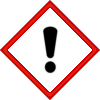 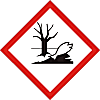 Warning:May cause an allergic skin reaction. Toxic to aquatic life with long lasting effects.Avoid breathing vapour or dust.  Avoid release to the environment. Wear protective gloves.  IF ON SKIN:  Wash with plenty of soap and water.  If skin irritation or rash occurs:  Get medical advice/attention.  Take off contaminated clothing and wash it before reuse.  Collect Spillage.   Dispose of contents / container to approved disposal site, in accordance with local regulations.Company Name, Company Address, Company Telephone Number